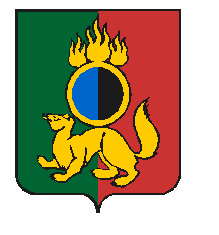 АДМИНИСТРАЦИЯ ГОРОДСКОГО ОКРУГА ПЕРВОУРАЛЬСКПОСТАНОВЛЕНИЕг. ПервоуральскОб утверждении Порядка проведения инвентаризации мест захоронений на кладбищах городского округа ПервоуральскВ соответствии с Федеральными законами от 12 января 1996 года № 8-ФЗ «О погребении и похоронном деле», от 6 октября 2003 года № 131-ФЗ «Об общих принципах организации местного самоуправления в Российской Федерации», с целью установления порядка проведения инвентаризации мест захоронений и недопущения нарушений порядка захоронений на кладбищах городского округа Первоуральск, на основании Устава городского округа Первоуральск, Администрация городского округа ПервоуральскПОСТАНОВЛЯЕТ:Утвердить Порядок проведения инвентаризации мест захоронений на кладбищах, расположенных на территории городского округа Первоуральск (приложение № 1).Утвердить состав комиссии по проведению инвентаризации мест захоронений на кладбищах городского округа Первоуральск (приложение № 2).Настоящее постановление вступает в силу в день, следующий за днем его официального опубликования (обнародования).Опубликовать настоящее постановление в газете «Вечерний Первоуральск», разместить на официальном сайте администрации городского округа Первоуральск в информационно – телекоммуникационной сети «Интернет» (www.prvadm.ru).Контроль за исполнением настоящего постановления возложить на заместителя Главы Администрации городского округа Первоуральск по взаимодействию с органами государственной власти и общественными организациями В.А. Таммана.Глава городского округа Первоуральск	                                                                   И.В.Кабец29.09.2023№2590